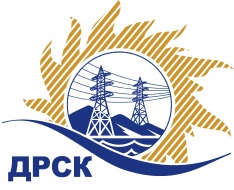 Акционерное Общество«Дальневосточная распределительная сетевая  компания»     (АО «ДРСК»)Протокол №196/МЭ-ВПзаседания Закупочной комиссии по запросу котировок в электронной формес участием только субъектов МСПна право заключения договора на поставку: «Бытовая химия для ПЭС».(Закупка 260.2)СПОСОБ И ПРЕДМЕТ ЗАКУПКИ:запрос котировок в электронной форме  на право заключения договора на поставку: «Бытовая химия для ПЭС». (Лот № 260.2).КОЛИЧЕСТВО ПОДАННЫХ ЗАЯВОК НА УЧАСТИЕ В ЗАКУПКЕ: 2 (две) заявки.КОЛИЧЕСТВО ОТКЛОНЕННЫХ ЗАЯВОК: 0 (ноль) заявок.ВОПРОСЫ, ВЫНОСИМЫЕ НА РАССМОТРЕНИЕ ЗАКУПОЧНОЙ КОМИССИИ:О рассмотрении результатов оценки ценовых предложений Участников.О признании заявок соответствующими условиям Документации о закупке по результатам рассмотрения ценовых предложений.О ранжировке заявок.О выборе победителя закупки.По вопросу № 1Признать объем полученной информации достаточным для принятия решения.Принять к рассмотрению ценовые предложения следующих участников: По вопросу № 2Признать ценовые предложения следующих Участников:  №27250 ООО «Компания Дальтехкомплекс»,№27265 ООО «Граница»соответствующими условиям Документации о закупке и принять их к дальнейшему рассмотрению. По вопросу № 3Утвердить ранжировку заявок:   По вопросу № 4Признать Победителем закупки Участника, занявшего 1 (первое) место в ранжировке по степени предпочтительности для Заказчика: ООО «Компания Дальтехкомплекс» (680021, г. Хабаровск, пер. Станционный, д.12, оф. 202) с ценой заявки не более          454 529.45 руб. без учета НДС.Срок поставки:  по согласованной сторонами заявке в период с 30 апреля 2019 г. по 20 декабря 2019 г.Гарантийный срок: срок годности поставляемого Товара составляет не менее 50% от указанного производителем срока годности на момент поставки.Условия оплаты: в течение 30-ти дней с момента поставки товара, согласно ежемесячно выставленной счет - фактуры и товарной накладной.Инициатору договора обеспечить подписание договора с Победителем не ранее чем через 10 (десять) календарных дней и не позднее 20 (двадцати) календарных дней после официального размещения итогового протокола по результатам закупки.Победителю закупки в срок не позднее 3 (трех) рабочих дней с даты официального размещения итогового протокола по результатам закупки обеспечить направление по адресу, указанному в Документации о закупке, информацию о цепочке собственников, включая бенефициаров (в том числе конечных), по форме и с приложением подтверждающих документов согласно Документации о закупке.Секретарь Закупочной комиссии1 уровня АО «ДРСК                                              ____________________          Елисеева М.Г.Исп. Чуясова.Тел. (4162) 397-268город БлаговещенскЕИС №3180737824 (МСП)«15» марта 2019 года№п/пДата и время регистрации заявкиНаименование, ИНН Участника и/или его идентификационный номер28.01.2019 07:36Заявка №27250 ООО «Компания Дальтехкомплекс»28.01.2019 07:42Заявка №27265 ООО «Граница»№п/пДата и время регистрации заявкиИдентификационный номер Участника28.01.2019 07:36Заявка №27250 ООО «Компания Дальтехкомплекс»28.01.2019 07:42Заявка №27265 ООО «Граница»Место в ранжировке (порядковый № заявки)Дата и время регистрации заявкиНаименование, адрес и ИНН Участника и его идентификационный номерИтоговая цена заявки, 
руб. без НДС Возможность применения приоритета в соответствии с 925-ПП1 место28.01.2019 07:36Заявка №27250 ООО «Компания Дальтехкомплекс»454 529.45нет2 место28.01.2019 07:42Заявка №27265 ООО «Граница»581 618.60нет